PERENCANAN STRATEGIS DALAM UPAYA PENGEMBANGAN CANCER CENTER RUMAH SAKIT UMUM DAERAH AL IHSAN PROVINSI JAWA BARATSTRATEGIC PLANNING IN EFFORTS TO DEVELOP CANCER CENTER AT AL IHSAN GENERAL HOSPITAL OF WEST JAVA PROVINCETESISUntuk Memenuhi Salah Satu Syarat Mengikuti Ujian Guna Memperoleh GelarMagister Manajemen  Pada Program Studi Magister Manajemen Konsentrasi Manajemen Rumah SakitOLEH :C I T R ANRP: 158020098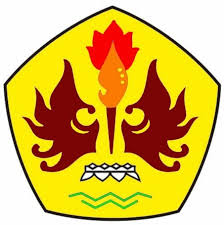 PROGRAM MAGISTER MANAJEMEN PASCA SARJANA UNIVERSITAS PASUNDANBANDUNG2017Abstrak	Kesehatan merupakan hal yang terpenting dalam kehidupan manusia. Oleh karena itu, rumah sakit harus mampu memberikan pelayanan kesehatan yang bermutu dan professional terhadap pasien.	Insidensi penyakit kanker semakin meningkat namun belum didukung oleh fasilitas kesehatan yang memberikan pelayanan terpadu bagi penderita penyakit kanker. Dengan mempertimbangkan hal tersebut, Rumah Sakit Umum Daerah Al Ihsan berupaya meingkatkan derajat kesehatan penderita kanker dengan mengembangkan layanan kanker terpadu atau cancer center.	Dalam mengembangkan pelayanan kanker tersebut dibutuhkan suatu perencanaan strategis yang mampu menjadi pedoman bagi penyelenggaraan pelayanan sehingga dapat mencapai tujuan sebagai center of excellent.	Penelitian ini merupakan penelitian jenis deskriptif dengan pendekatan kualitatif. Pengambilan data dilakukan dengan melakukan wawancara, observasi serta studi literatur yang kemudian dianalisa menggunakan analisa SWOT dengan mempertimbangkan berbagai peluang, ancaman, kelemahan, dan kekuatan yang dimiliki oleh rumah sakit. 	Hasil penelitian ini berupa rencana strategis dalam pengembangan pelayanan cancer center di RSUD Al Ihsan Provinsi Jawa Barat sebagai acuan dalam pelayanan kesehatan kanker dalam kurun waktu 5 tahun ke depan dengan menggunakan strategi penetrasi pasar dan pengembangan produk. Penelitian ini menghasilkan peta strategi antara lain agar terwujudnya pelayanan kesehatan kanker yang bermutu; terwujudnya kualitas kinerja tenaga kesehatan yang professional dan berkompeten; terintergasinya pelayanan, pendidikan dan penelitian; serta tercapainya pertumbuhan pendapatan melalui pemasaran yang efektif.Kata Kunci: kanker, cancer center, rencana strategis, analisa SWOTAbstract	Health is the most important thing in human life. Therefore, hospitals should be able to provide quality and professional health services to patients.The incidence of cancer is increasing but not yet supported by health facilities that provide integrated services for patients with cancer. Taking that into consideration, Al-Ihsan General Hospital of West Java Province seeks to improve the health of cancer patients by developing an integrated cancer service or cancer center.In developing a cancer cancer, is needed a strategic planning that can be a guide for the implementation of services so as to achieve the goal as the hospital’s center of excellent.This research is a descriptive type research with qualitative approach. The data were collected by conducting interviews, observations and literature studies which were then analyzed using SWOT analysis by considering various opportunities, threats, weaknesses, and strengths of the hospital.The results of this research is a strategic plan in the development of cancer center service in RSUD Al Ihsan General Hospital of West Java Province as a reference in cancer health services within the next 5 years by applying market penetration dan development strategies.This research produces a strategic map, among others, for the realization of quality cancer health services; realization of quality performance of professional and competent health personnel; interdependent services, education and research; as well as achieving revenue growth through effective marketing.Keywords: cancer, cancer center, strategic plan, SWOT analysis